2021 Festival of Busselton Programme Advertising AgreementThe Festival of Busselton is a month of activities and entertainment for the whole family to enjoy! The festival showcase the beautiful location and idyllic lifestyle that we enjoy in Busselton and to welcome the community and tourists into it. Take this opportunity to advertise in the Festival of Busselton programme as 10,000 copies  will be distributed throughout Busselton, Dunsborough, surrounding local government areas and many visitor centres, with an anticipated reach of 30,000+ people.Programme Advertising Fee includes:·       Event listing in Festival of Busselton programme calendar (10,000 quantity)·       Digital version of Festival of Busselton programme to be promoted on social media·       Digital version of Festival of Busselton uploaded to Festival websiteNOTE: Festival of Busselton is a not-for-profit organisation. Programme advertising fees directly contribute to the coordination, marketing and promotion of the Festival of Busselton.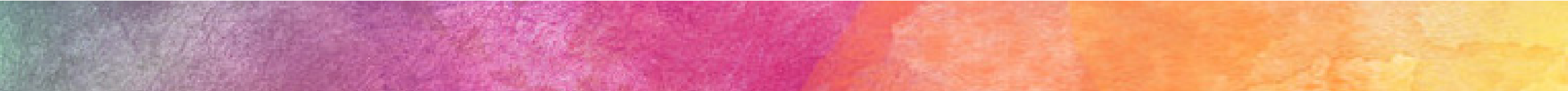 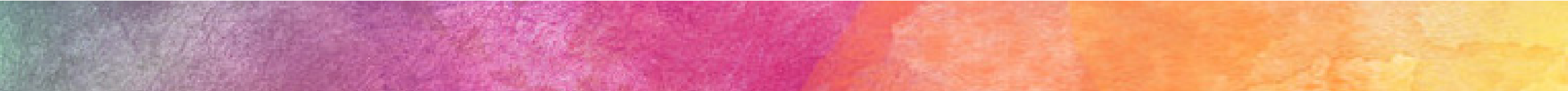 Business Name                 	 	 	 	 	 	 	 	 	 	 Main Contact  	 	 	 	 	 	 	 	 	 	 	 	 Postal Address_____________________________________________________________________Email______________________________________	 	 	 	 	 	 	  Contact Number  ________________Advert Cost__________	Advert Size ____________Additional Special Instructions 	 	 	 	 	 	 	 	 	 	 Print Name  	 	 	 	 	 	 	 	 	 	 	 Signature  	 	 	 	 	 	 Date  	 	 	 	 	 	 By signing this form you are agreeing to the information and the payment required indicated. The onus of proof reading will be on the advertiser.Please return this booking form and artwork by the Friday, October 11, 2019.Sara Warren, Event Coordinator Festival of Busselton / ABN 69808394779 0405 472 602 | festivalofbusselton@gmail.com BSB: 306 005 / A/C: 2040 3552021 Festival Programme Advertising Rates (all prices inclusive of GST)2021 Festival Programme Advertising Rates (all prices inclusive of GST)2021 Festival Programme Advertising Rates (all prices inclusive of GST)SizeSpecificationsRateFull Page210mm x 148mm (plus 3mm bleed)$700.00Half Page105mm x 148mm$400.001/3 Page70mm x 148mm$300.00Back Cover210mm 148mm (plus 3mm bleed)$800.00